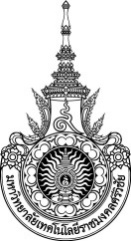 หน่วยงานคณะบริหารธุรกิจงาน......พัสดุ........มีหน้าที่ในการปฏิบัติงานตามภารกิจ ทำหน้าที่เป็นเลขาในการจัดประชุมเกี่ยวกับงานจัดซื้อจัดจ้างรายการพัสดุ รวมถึงการปฏิบัติงานเกี่ยวกับงานพัสดุ กำกับดูแล รับผิดชอบ บริหารงาน จัดทำ และพัฒนางานพัสดุ และปฏิบัติงานอื่นๆ ตามที่ผู้บังคับบัญชามอบหมายรายละเอียดของงาน1. รวบรวมแผนปฏิบัติการจัดซื้อ-จัดจ้าง ของคณะบริหารธุรกิจ2. ประสานกับหัวหน้างานพัสดุในการดำเนินการจัดซื้อ จัดจ้างวัสดุ/ครุภัณฑ์ของคณะบริหารธุรกิจ3. ควบคุมดูแลการเก็บรักษาพัสดุของของคณะบริหารธุรกิจ4. ประสานกับหัวหน้างานพัสดุในการดำเนินการเบิกจ่ายพัสดุของคณะบริหารธุรกิจ5. จัดทำบัญชีวัสดุถาวรและทะเบียนครุภัณฑ์ที่เป็นของของคณะบริหารธุรกิจ6. ตรวจสอบ และจำหน่ายพัสดุของคณะบริหารธุรกิจที่ชำรุดประจำปีงบประมาณ7. จัดทำขออนุมัติเบิกจ่ายค่าวัสดุ และค่าจ้างในโครงการฯ ทั้งนอกแผน และในแผนงบประมาณ8.จัดทำขออนุมัติเบิกจ่ายเงินรายการจัดซื้อจัดจ้างทั้งหมดของคณะบริหารธุรกิจ9. ปฏิบัติหน้าที่อื่นๆตามที่ผู้บังคับบัญชามอบหมายของคณะบริหารธุรกิจวัตถุประสงค์1. เพื่อให้การจัดซื้อจัดจ้างเป็นไปอย่างถูกต้องและเพียงพอต่อการใช้งานของแต่ละปีงบประมาณ2. เพื่อให้การจัดซื้อ/จัดจ้างวัสดุ/ครุภัณฑ์ของคณะบริหารธุรกิจ เป็นไปตามระเบียบฯ ที่ถูกต้อง3.เพื่อให้พัสดุพร้อมต่อการใช้งานทุกเมื่อ ไม่เกิดการเสื่อมสภาพและสูญหาย4.เพื่อให้การเบิกจ่ายพัสดุเป็นไปอย่างถูกต้อง 5. เพื่อสามารถควบคุมรายการวัสดุถาวรและทะเบียนครุภัณฑ์ เพื่อไว้ตรวจสอบพัสดุคงเหลือสิ้นปี รวมถึงการแทงจำหน่ายเมื่อสิ้นอายุการใช้งานของตัววัสดุ และครุภัณฑ์6. เพื่อจะได้จัดหาพัสดุใหม่มาทดแทนของเดิมที่เกิดการชำรุด พร้อมที่ส่งแทงจำหน่าย เพื่อไว้ใช้ในการเรียนการสอน และงานสำนักงาน รวมถึงงานอาคารสถานที่ของคณะบริหารธุรกิจ7. เพื่อเบิกจ่ายค่าวัสดุ และค่าจ้างรายการอื่นๆ ที่อยู่ในโครงการฯ8. เพื่อเบิกจ่ายเงินให้แก่ร้านค้า/บริษัท/ห้างร้าน ที่คณะได้ทำการตกลงจัดซื้อจัดจ้าง9. เพื่อทำให้การปฏิบัติของงานพัสดุ รวมถึงงานของคณะบริหารธุรกิจสำเร็จ ลุล่วงไปด้วยดีเป้าหมาย1. เชิงปริมาณ1.1 การจัดหาพัสดุด้วยวิธีการจัดซื้อจัดจ้างของคณะบริหารธุรกิจ สามารถดำเนินการได้ตามกิจกรรมของโครงการฯ1.2 ครุภัณฑ์ของคณะบริหารธุรกิจที่จัดหามาในแต่ละปีงบประมาณได้ลงทะเบียนครบถูกต้อง1.3 บุคลากร รวมถึงนักศึกษา ประมาณ 3,000 คน ได้รับบริการเกี่ยวกับการเบิกจ่าย และใช้งานวัสดุได้ทันตามกำหนด ใช้จัดกิจกรรม โครงการและจัดการเรียนการสอน2. เชิงคุณภาพ2.1ระบบบริหารงานพัสดุมีข้อมูลสารสนเทศที่ถูกต้องตามระเบียบฯ2.2. งานบริการพัสดุสนับสนุนการเรียนการสอนให้บรรลุเป้าหมายของหลักสูตร และการเบิกจ่ายพัสดุถูกต้องตามระเบียบ2.3 บุคลากรและนักศึกษาของคณะบริหารธุรกิจได้รับความสะดวกในการเบิกจ่ายวัสดุครุภัณฑ์และติดตามตรวจสอบได้2.4 การบริการวัสดุ ครุภัณฑ์ของคณะบริหารธุรกิจมีข้อมูลที่เกี่ยวกับการบริการวัสดุ ครุภัณฑ์ให้เป็นระบบเป็นปัจจุบันกลุ่มเป้าหมาย......นักศึกษาของคณะบริหารธุรกิจ จำนวน 3000 คน...........กระบวนการจัดซื้อจัดจ้างโดยวิธีเฉพาะเจาะจงภาคผนวก  ไม่มีปรับปรุงเมื่อวันที่  28/03/2564กระบวนการจัดซื้อจัดซื้อ/จัดจ้างโครงการภาคผนวก  ไม่มีปรับปรุงเมื่อวันที่  28/03/2564กระบวนการแทงจำหน่ายพัสดุประจำปีกระบวนการการเบิก-จ่ายวัสดุภาคผนวก  ไม่มีปรับปรุงเมื่อวันที่  28/03/2564ที่ผังกระบวนการ/กระบวนการรายละเอียดงานระยะเวลาผู้รับผิดชอบ1สืบราคาจากร้านค้าที่ต้องการ 3 ร้านค้า1-2วันทำการเจ้าหน้าที่พัสดุ2- เสนอรายงานขอซื้อเพื่อขออนุมัติจากหัวหน้างานพัสดุ และอธิการบดี1-2วันทำการเจ้าหน้าที่พัสดุ3- เสนอรายงานผลการพิจารณาและขออนุมัติสั่งซื้อ/จัดจ้างซื้อเพื่อขออนุมัติจากหัวหน้างานพัสดุ และอธิการบดี1-2วันทำการเจ้าหน้าที่พัสดุ4เสนอเพื่อขออนุมัติจากคณบดีคณะบริหารธุรกิจ ปฏิบัติราชการแทนอธิการบดีมหาวิทยาลัยเทคโนโลยีราชมงคลศรีวิชัย1-2วันทำการเจ้าหน้าที่พัสดุ5เสนอเพื่อขออนุมัติจากหัวหน้าพัสดุ1-2วันทำการเจ้าหน้าที่พัสดุ6แจ้งร้านค้า/ห้างร้าน/บริษัท มาลงนามในใบสั่งซื้อ สั่งจ้างพร้อมดำเนินการจัดส่งของให้หน่วยงานต่อไป1วันทำการเจ้าหน้าที่พัสดุ7จัดทำในระบบ EGP ของภาครัฐ3 นาทีเจ้าหน้าที่พัสดุ8จัดทำในระบบ EGP ของภาครัฐ1 นาทีเจ้าหน้าที่พัสดุ9ตรวจสอบสิ่งของที่ได้รับและใบส่งของ/ใบกำกับภาษี (หมายเหตุ ระยะเวลาการส่งมอบของ บันทึกข้อมูลลงในในระบบ EGP ของภาครัฐแล้วแจ้งคณะกรรมการตรวจรับพัสดุ/งานจ้าง ลงนามเรียบร้อยแล้วทำการบันทึกในระบบในขั้นตอนที่ 8 ของระบบ1-2 วันทำการเจ้าหน้าที่พัสดุ10นำส่งกองคลังเพื่อมอบงานพัสดุ (กลาง) ดำเนินการ จัดซื้อ/จัดจ้างต่อไปกองคลังที่ผังกระบวนการ/กระบวนการรายละเอียดงานระยะเวลาผู้รับผิดชอบ1ส่งโครงการที่พัสดุภายใน 15 วันทำการเพื่อตรวจสอบรายละเอียด1เจ้าของโครงการ2- งานพัสดุเกษียรหนังสือในโครงการ- เสนอรายงานขอซื้อเพื่อขออนุมัติจากหัวหน้างานพัสดุ และอธิการบดี1-2เจ้าหน้าที่พัสดุ3- เสนอรายงานผลการพิจารณาและขออนุมัติสั่งซื้อ/จัดจ้างซื้อเพื่อขออนุมัติจากหัวหน้างานพัสดุ และอธิการบดี1-2เจ้าหน้าที่พัสดุ4เสนอเพื่อขออนุมัติจากคณบดีคณะบริหารธุรกิจ ปฏิบัติราชการแทนอธิการบดีมหาวิทยาลัยเทคโนโลยีราชมงคลศรีวิชัย1-2เจ้าหน้าที่พัสดุ5เสนอเพื่อขออนุมัติจากหัวหน้าพัสดุ 1-2วันทำการเจ้าหน้าที่พัสดุ6แจ้งร้านค้า/ห้างร้าน/บริษัท มาลงนามในใบสั่งซื้อ สั่งจ้าง1วันทำการเจ้าหน้าที่พัสดุ7จัดทำในระบบ EGP ของภาครัฐ3 นาทีเจ้าหน้าที่พัสดุ8จัดทำในระบบ EGP ของภาครัฐ1 นาทีเจ้าหน้าที่พัสดุ9บันทึกข้อมูลลงในในระบบ EGP ของภาครัฐแล้วแจ้งคณะกรรมการตรวจรับพัสดุ/งานจ้าง ลงนามเรียบร้อยแล้วทำการบันทึกในระบบในขั้นตอนที่ 8 ของระบบ1-2 วันเจ้าหน้าที่พัสดุที่ผังกระบวนการ/กระบวนการรายละเอียดงานระยะเวลาผู้รับผิดชอบ1ก่อนสิ้นเดือนกันยายนของทุกปีให้แต่งตั้งคณะกรรมการตรวจสอบพัสดุประจำปี1-2 วันทำการเจ้าหน้าที่พัสดุ2คณบดีคณะบริหารธุรกิจอนุมัติการแตงตั้งคณะกรรมการตรวจสอบพัสดุ1-2ทำการผูไดรับมอบอํานาจ3กรณีผลการตรวจสอบพัสดุประจำปีปรากฏวามีพัสดุชำรุดและมีการเสื่อมสภาพไป หรือ หมดความจำเป็นตองใช้ในราชการ ใหเจ้าหน้าที่พัสดุของคณะบริหารธุรกิจเสนอผูไดรับมอบอำนาจเพื่อดำเนินการทำรายการแทงจำหน่ายพัสดุประจำปีไปยังส่วนกลางของมหาวิทยาลัยฯ30 วันทำการเจ้าหน้าที่พัสดุ4ตรวจสอบความถูกตองของพัสดุวพัสดุที่จะแทงจำหน่ายถูกต้องตรงกับทะเบียนครุภัณฑ์หรือไม่7วันทำการเจ้าหน้าที่พัสดุ5จัดทำบันทึกเสนอผู้ไดรับมอบอำนาจอนุมัติจำหน่ายพัสดุพรอมแต่งตั้งคณะกรรมการสอบหาขอเท็จจริง5ทำการเจ้าหน้าที่พัสดุ6ผูไดรับมอบอํานาจพิจารณาอนุมัติจำหน่ายพัสดุและดำเนินการแตงตั้งคณะกรรมการสอบหาขอเท็จจริง7วันทำการผูไดรับมอบอํานาจ7จาหนาที่พัสดุซึ่งเปนเจาของพัสดุสงมอบเอกสารทั้งหมดใหคณะกรรมการสอบหาขอเท็จจริงและตรวจสอบสภาพพัสด10 วันทำการคณะกรรมการสอบหาข้อเท็จจริง8รายงานผลการสอบหาขอเท็จจริงและประเมินราคาขั้นต่ํา7วันทำการเจ้าหน้าที่พัสดุ9ผูไดรับมอบอํานาจพิจารณาอนุมัติใหดําเนินการขาย1-2 วันผูไดรับมอบอํานาจ10คณะกรรมการขายวิธีตกลงราคาติดตอผูซื้อหรือไดรับการติดตอจากผูซื้อแลวดําเนินการขออนุมัติรับราคาขาย1-2 วันทำการคณะกรรมการขายวิธีตกลงราคา11ผูไดรับมอบอํานาจพิจารณาอนุมัติ1-2วันทำการผู้ไดรับมอบอํานาจ12รับชําระเงินครบถวนแลวนําเงินสิ่งเปนรายไดแผ่นดิน และมอบเอกสารทั้งหมดใหคณะกรรมการ1 วันทำการเจ้าหน้าที่พัสดุกลาง13รายงานผลดําเนินการขายและการสงมอบใหผูซื้อตอหรือผูไดรับมอบอํานาจ1วันทำการคณะกรรมการสงมอบ14ลงจายออกจากบัญชีหรือทะเบยนี หลังจากไดสงมอบพัสดุใหผูซื้อ1วันทำการเจ้าหน้าที่พัสดุกลาง15รายงานผูไดรับมอบอํานาจและแจงหน่วยงานที่เกี่ยวข้อง30 วันนับแต่วันลงจายออกจากบัญชีหรือทะเบียนเจ้าหน้าที่พัสดุกลางที่ผังกระบวนการ/กระบวนการรายละเอียดงานระยะเวลาผู้รับผิดชอบ11. เจ้าหน้าที่พัสดุกำหนดวันเบิก-จ่ายวัสดุแจ้งให้ทุหน่วยงานทราบ คือ ทุกวันพุธ ของสัปดาห์ ตั้งแต่เวลา09.00 น.เป็นต้นไป2. เจ้าหน้าที่พัสดุกำหนดส่งใบเบิกวัสดุก่อนวันพุธ ของสัปดาห์ โดยให้หัวหน้าหน่วยงานลงลายมือเป็นผู้เบิกทุกครั้ง1วันทำการ- เจ้าหน้าที่พัสดุ- เจ้าหน้าที่สาขา- หัวหน้าส่วนงาน2การเบิก-จ่ายวัสดุ หน่วยงานต้องจัดทำใบเบิกทุกครั้ง2. เจ้าหน้าที่คุมคลังพัสดุรับใบเบิกวัสดุจากหน่วยงาน1ทำการ- เจ้าหน้าที่คุมคลังพัสดุ31. เจ้าหน้าที่คุมคลังพัสดุรวบรวมใบเบิกวัสดุของหน่วยงานทุกเล่มเสนอต่อหัวหน้าหน่วยพัสดุตรวจสอบ2. หัวหน้าหน่วยพัสดุ ตรวจสอบ และพิจารณารายการปริมาณ วัสดุที่หน่วยงานขอเบิกตามความจำเป็นและ คุ้มค่าประหยัดเหมาะสม แล้วลงนามอนุมติในใบเบิกเพื่อให้เจ้าหน้าที่คุมคลังเตรียมเบิก-จ่ายวัสดุให้หน่วยงาน1-2ทำการ- หัวหน้าหน่วยพัสดุ- เจ้าหน้าที่พัสดุ41. เจ้าหน้าที่คุมคลังพัสดุบันทึกรายละเอียดวัสดุที่หัวหน้าหน่วยพัสดุลงนามอนุมัติให้เบิก –จ่าย ของแต่ละหน่วยงานที่ขอเบิกทั้ง   จำนวน ราคา แยกตามประเภทของวัสดุ ทุกรายการตามได้แก่ ทะเบียนคุมวัสดุและในบัญชีวัสดุ (Stock Card)ตามรายการวัสดุ ให้ครบถ้วนทุกรายการ และเป็นปัจจุบัน ถูกต้อง ตรวจสอบได้ โดยใช้เกณฑ์การบันทึกบัญชีแบบ FIFO (First In First Out) มาตัดบัญชีวัสดุในคลัง เพื่อป้องกันการเสื่อมสภาพของวัสดุ5 วันทำการเจ้าหน้าที่พัสดุ51. เจ้าหน้าที่คุมคลังพัสดุจัดเตรียมวัสดุตามรายการในใบเบิกที่บันทึกการตัดจ่ายวัสดุในทะเบียนคุมเรียบร้อยของแต่ละหน่วยงานที่ขอเบิก ให้ครบทุกรายการ2. เจ้าหน้าที่คุมคลังพัสดุให้ผู้มารับของแต่ละหน่วยงานลงลายมือชื่อผู้รับของทุกเล่ม และเจ้าหน้าที่คุมคลังพัสดุลงลายมือชื่อผู้จ่าย พร้อมกับตรวจสอบวันที่ในใบเบิกของให้ครบถ้วนทุกรายการ3. เจ้าหน้าที่คุมคลังพัสดุเก็บต้นฉบับใบเบิกของจากหน่วยงานที่ขอเบิกไว้เป็นหลักฐานการเบิก-จ่ายวัสดุประจำปีงบประมาณ แล้วใส่รหัสเรียงลำดับตามวัน เวลา ที่จ่ายวัสดุ ภายในปีงบประมาณ ให้เป็นปัจจุบันครบถ้วนทุกรายการเพื่อเป็นหลักฐานการตรวจสอบ1-2ทำการเจ้าหน้าที่คุมคลังพัสดุ - หน่วยงานที่ขอเบิก61. เจ้าหน้าที่คุมคลังพัสดุสรุปงบประมาณการเบิกจ่ายวัสดุแยกตามหมวดหมู่ของแต่ละหน่วยงาน ตามใบเบิกในแต่ละสัปดาห์ 2. รวบรวมและจัดทำรายงานการรับ – จ่าย ของวัสดุแต่ละรายการและยอดวัสดุคงเหลือ ณ สิ้นปีงบประมาณเพื่อรอการตรวจสอบจากคณะกรรมการตรวจสอบพัสดุประจำปี1- เจ้าหน้าที่คุมคลังพัสดุ